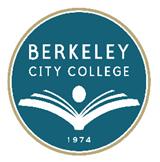 FACILITIES COMMITTEEAGENDAFriday, September 15, 201712:15 pm – 1:30 pmRoom:  451AMembership: 
Administrator			Classified 	Shirley Slaughter			Ramona Butler	Carolyn Martin		              Johnny Dong				Natalia Fedorova
				Jasmine Martinez	Faculty			Vincent Koo	Heather Dodge			Lynn Massey	Jennie Braman 			John Pang	Joe Doyle			Cynthia Reese
	Sam Gillette			Roger Toliver
	Kelly Pernell			Benny Aranda	Windy Franklin				ASBCC			Recorder	Dave Cruz			Joanna Louie	Approve AgendaReview & Approval of 5/12/17 MinutesFacilities Committee ChargeFiscal Year 2018-2019 Scheduled Maintenance ProjectsFacilities Master Plan